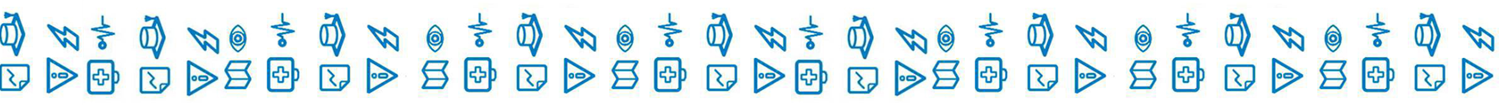 Информация о развитии рынка трудаЛенинградской области В декабре 2020 года удалось обеспечить не только стабильность в развитии рынка труда  Ленинградской области, но и снижение регистрируемой безработицы.                      К концу месяца наблюдалось: сокращение численности безработных граждан, зарегистрированных в службе занятости, уровня регистрируемой безработицы.Гражданами, обратившимися в службу занятости населения в декабре            2020 года, подано 8814 заявлений о предоставлении различного вида государственных услуг (далее – госуслуга).Госуслуги, предоставленные гражданам (таблица 1):по содействию в поиске подходящей работы – 3595 человек (почти каждый второй, из числа граждан, подавших заявление о предоставлении госуслуг); по профессиональной ориентации получено 3405 госуслуг.Безработными признаны 3576 человек (таблица 4), которым назначена социальная выплата в виде пособия по безработице (таблица 5).В течение декабря с регистрационного учета сняты по различным причинам              6077 человек, из числа граждан, обратившихся в целях поиска подходящей работы, в т.ч. 4636 безработных граждан. При содействии службы занятости населения в декабре: - трудоустроено на все виды работ 1879 человек, из них: 1620 человек (86,2%) безработные граждане, 259 человек (13,8%) ищущие работу граждане,  в том числе   в период до признания их безработными, т.е. в течение нескольких дней (таблица 6); - приступили к профессиональному обучению 4 безработных гражданина.В январе-декабре 2020 года служба занятости населения работала:- с 144701 заявлением о предоставлении госуслуг, из них: каждый второй гражданин обратился за содействием в поиске подходящей работы – 71731 человек.При содействии службы занятости населения в январе-декабре 2020 года:- трудоустроено на все виды работ 23112 человек;- эффективность трудоустройства граждан (отношение трудоустроенных граждан к ищущим работу гражданам обратившимся в службу занятости населения) – 32,2%. Из общего числа трудоустроенных: на общественные работы трудоустроены – 1606 человек и на временные работы – 7156 несовершеннолетних граждан в возрасте 14-18 лет в свободное от учебы время;- 10451 гражданину (45,1% от всех трудоустроенных) работа предоставлена                в период до присвоения статуса «безработный».В январе-декабре 2020 года:- получили госуслугу по профориентации 31 230 граждан;- приступили к профессиональному обучению 3424 человека, в том числе:1 418 безработных граждан,1 208 работников предприятий в рамках опережающего профессионального обучения, 376 женщин в период отпуска по уходу за ребенком в возрасте до трех лет,                   а также женщин, имеющих детей дошкольного возраста, не состоящих в трудовых отношениях и обратившихся в органы службы занятости населения;309 граждан в возрасте 50 лет и старше, а также граждан предпенсионного возраста (в рамках федерального/регионального проекта «Старшее поколение» национального проекта «Демография»),107 работников предприятий-участников федерального проекта «Производительность труда и поддержка занятости», 6 незанятых инвалидов;- на досрочную пенсию направлено 13 безработных граждан;- пособие по безработице назначено 53 323 безработным гражданамСпрос на рабочую силуНа 1 января 2021 года текущий спрос на рабочую силу составил 22085 единиц, что на 2570 вакансий больше, чем в начале января 2020 года.Вакансии распределились следующим образом: от 276 единиц                               (1,2% от текущего спроса на рабочую силу) в Сланцевском муниципальном районе до 4916 единиц (22,3%) в Кингисеппском муниципальном районе. В экономике региона сохранялась высокая потребность в рабочих кадрах.                     Для трудоустройства рабочих в начале декабря 2020 года предлагались 15862 вакансии (71,8%), для инженерно-технических работников и служащих – 6223 вакансии (28,2%).Наибольшую потребность в кадрах испытывала сфера «строительство» – 5109 вакансий (23,1% от общего числа вакансий – 22085 единиц), далее по видам экономической деятельности: обрабатывающие производства – 4552 вакансии (20,6%);                                                                                                                                                                                                                                                                                                                                                                                                                                                                                                                                                                                                                                                                                                                                                                                                                                                                                                                                                                                                             государственное управление и обеспечение военной безопасности; социальное обеспечение – 2845 вакансий (12,9%);транспортировка и хранение – 1528 вакансий (6,9%);сельское, лесное хозяйство, охота, рыболовство и рыбоводство – 1383 вакансии (6,3%);деятельность в области здравоохранения и социальных услуг – 1227 вакансий (5,6%);торговля оптовая и розничная; ремонт автотранспортных средств 
и мотоциклов – 1155 вакансий (5,2%);образование – 811 вакансий (3,7%);деятельность гостиниц и предприятий общественного питания – 614 вакансий (2,8%);деятельность административная и сопутствующие дополнительные услуги – 519 вакансий (2,4%);обеспечение электрической энергией, газом и паром; кондиционирование воздуха – 432 вакансии (2%);водоснабжение; водоотведение, организация сбора и утилизации отходов, деятельность по ликвидации загрязнений – 405 вакансий (1,8%);деятельность по операциям с недвижимым имуществом – 336 вакансий (1,5%);добыча полезных ископаемых – 304 вакансии (1,4%);деятельность профессиональная, научная и техническая – 264 вакансии (1,2%);деятельность финансовая и страховая – 209 вакансий (0,9%);деятельность в области информации и связи – 144 вакансий (0,7%);предоставление прочих видов услуг – 143 вакансии (0,6%); деятельность в области культуры, спорта, организации досуга и развлечений – 93 вакансии (0,4%) и т.д.Текущий спрос на рабочую силу по сравнению с началом декабря увеличился 
в следующих сферах деятельности:сельское, лесное хозяйство, охота, рыболовство и рыбоводство – 
на 313 единиц;обрабатывающие производства – на 164 единицы;транспортировка и хранение – на 124 единицы;деятельность административная и сопутствующие дополнительные услуги – на 104 единицы;добыча полезных ископаемых – на 22 единицы;водоснабжение; водоотведение, организация сбора и утилизации отходов, деятельность по ликвидации загрязнений – на 16 единиц;деятельность финансовая и страховая – на 8 единиц;деятельность гостиниц и предприятий общественного питания - на 6 единиц;деятельность профессиональная, научная и техническая – на 1 единицу.Спрос на рабочую силу по сравнению с началом декабря текущего года сократился в следующих сферах деятельности:строительство - на 3662 единицы; государственное управление и обеспечение военной безопасности; социальное обеспечение – на 272 единицы;образование – на 110 единиц;предоставление прочих видов услуг – на 70 единиц; торговля оптовая и розничная; ремонт автотранспортных средств 
и мотоциклов - на 33 единицы;деятельность в области здравоохранения и социальных услуг – на 29 единиц;обеспечение электрической энергией, газом и паром; кондиционирование воздуха – на 24 единицы;деятельность в области культуры, спорта, организации досуга и развлечений – на 20 единиц;деятельность по операциям с недвижимым имуществом – на 13 единиц;деятельность в области информации и связи – на 4 единицы.По 20 наименованиям наиболее востребованных рабочих профессий заявлено 8533 вакансии (38,6% от текущего спроса на рабочую силу). Предложение рабочей силы по этой группе профессий в 1,7 раз меньше. По 20 наименованиям наиболее востребованных должностей инженерно-технических работников и служащих заявлено 3876 вакансий (17,6% от текущего спроса на рабочую силу). Предложение рабочей силы по этой группе профессий                        в 1,4 раза больше.Сохранялся высокий спрос на неквалифицированных работников. 
По 20 наименованиям наиболее востребованных профессий этой группы заявлено 3522 вакансии (16% от текущего спроса на рабочую силу). Предложение рабочей силы по этой группе профессий в 1,6 раз меньше.На 1 декабря 2020 года напряженность на рынке труда в среднем 
по Ленинградской области составила 1,5 незанятого гражданина на одну вакансию (таблица 3). Численность безработных гражданВ декабре 2020 года безработными признаны 3576 человек, что на 2738 человек больше, чем в декабре 2019 года.К началу января 2021 года (по отношению к началу декабря 2020 года) число безработных граждан сократилось в Бокситогорском, Волосовском, Выборгском, Гатчинском, Кингисеппском, Киришском, Кировском, Лодейнопольском, Ломоносовском, Подпорожском, Приозерском, Сланцевском Тихвинском, Тосненском муниципальных районах и в Сосновоборском городском округе;                                 незначительно увеличилось в Волховском, Всеволожском, Лужском муниципальных районах.В моногородах численность безработных граждан:сократилась в г. Сланцы – до 409 человек (на 7 человек);увеличилось в г. Пикалево – до 204 человек (на 19 человек), в г. Сясьстрой – до 100 человек (на 3 человека) (таблица 4.1).Состав безработных гражданВ общей численности безработных граждан, состоявших на учете в службе занятости населения, в начале января 2021 года (30 169 человек):осуществлявших трудовую деятельность – 23 814 человек (78,9%), из них:
по причинам прекращения трудовой деятельности:уволенные по собственному желанию – 15 964 человека (52,9%);уволенные по соглашению сторон – 2050 человек (6,8%);уволенные в связи с ликвидацией организации, либо прекращением деятельности индивидуальным предпринимателем – 1004 человека (3,3%);уволенные с государственной службы – 176 человек (0,6%).Из 30 169 безработных граждан:по возрасту:16-17 лет – 59 человек (0,2%);18-19 лет – 384 человека (1,3%);20-24 года – 2428 человек (8%);25-29 лет – 4040 человек (13,4%);30-49 лет – 18 604 человека (61,7%);50 лет и старше – 4654 человека (15,4%);по образованию:высшее образование – 5327 человек (17,7%);среднее проф. образование – 6606 человек (21,9%);	среднее общее образование – 7797 человек (25,8%);основное общее образование – 6550 человек (21,7%);не имеющие основного общего образования – 3889 человек (12,9%);по отдельным категориям граждан:родителей, имеющих несовершеннолетних детей, всего – 13 669 человек (45,3%);инвалидов – 744 человека (2,5%);граждан предпенсионного возраста – 2151 человек (7,1%);граждан, стремящихся возобновить трудовую деятельность после длительного перерыва (более одного года), – 3859 человек (12,8%);граждан, впервые ищущих работу (ранее не работавших), – 6355 человек (21,1%).Уровень регистрируемой безработицыНа 1 января 2021 года уровень регистрируемой безработицы                                    в Ленинградской области имел значение 2,89% (справочно: в начале января                  2020 года – 0,36%) (таблица 4).При среднеобластном уровне регистрируемой безработицы в начале января         2021 года – 2,89%, по территориям этот показатель имел значение: от 0,97% 
в Подпорожском муниципальном районе до 5,39% во Всеволожском муниципальном районе. В 4 муниципальных районах Ленинградской области уровень регистрируемой безработицы несколько выше среднеобластного значения.По сравнению с началом декабря 2020 года уровень регистрируемой безработицы:сократился в Бокситогорском, Волосовском, Выборгском, Гатчинском, Кингисеппском, Киришском, Кировском, Лодейнопольском, Ломоносовском, Подпорожском, Приозерском, Сланцевском Тихвинском, Тосненском муниципальных районах и в Сосновоборском городском округе;                                 незначительно увеличилось в Волховском, Всеволожском, Лужском муниципальных районах.Социальное партнерство в сфере трудаНа 1 января 2021 года в Ленинградской области действовали                                 1138 уведомительно зарегистрированных коллективных договоров, которыми охвачено 189,2 тыс. работающих граждан.Государственное управление охраной трудаВ декабре 2020 года специалистами отдела охраны труда 
и социального партнёрства комитета принято участие в работе комиссий 
по расследованию пяти несчастных случаев со смертельным исходом.10 декабря 2020 года проведено заседание Ленинградской областной межведомственной комиссии по охране труда, на котором были рассмотрены вопросы: «Итоги работы Государственной инспекции труда в Ленинградской области                    в 2020 году»; «О проделанной работе в 2019 – 2020 годах по независимой оценке квалификации работников социально-трудовой сферы, количестве лиц, прошедших независимую оценку и выданных заключениях»;«О плане работы Ленинградской областной межведомственной комиссии                      по охране труда на 2021 год»; «Выступление по вопросу законодательной инициативы «Режим труда».В работе комиссии приняли участие представители органов исполнительной власти Ленинградской области, Ленинградского регионального отделения Фонда социального страхования Российской Федерации, регионального объединения работодателей «Союз промышленников и предпринимателей Ленинградской области», Государственной инспекции труда в Ленинградской области, Управления Федеральной службы по надзору в сфере защиты прав потребителей и благополучия человека по Ленинградской области, общественной организации «Межрегиональное Санкт-Петербурга и Ленинградской области объединение организаций профсоюзов «Ленинградская Федерация Профсоюзов», Профсоюза работников здравоохранения Российской Федерации, бюджетного учреждения здравоохранения Ленинградской области «Центр профессиональной патологии», аккредитованных на оказание услуг в сфере охраны труда организаций.Также в декабре был проведен Ленинградский областной конгресс по охране труда. В рамках конгресса состоялось пленарное заседание на тему «Герои среди нас», на площадке которого прошло торжественное награждение Почетными грамотами организаций, непосредственно принявших участие в обеспечении на территории Ленинградской области проведения государственной политики                          по улучшению условий и охраны труда, а также состоялось подведение итогов смотра-конкурсов по охране труда в номинации конкурса «Лучшая организация работы в области охраны труда» и в номинации «Лучший специалист по охране труда».Пленарное заседание прошло с участием представителей органов исполнительной власти, а также были организованы 4 площадки по следующим направлениям:1) «Охрана труда. Надзор»;2) «Особенности гибких режимов работы: надомная, удаленная, дистанционная работа»;3) «Профилактика коронавируса в трудовых коллективах» и «Конкурс корпоративных программ здоровья в Ленинградской области: цели и итоги»;4) «Финансовое обеспечение предупредительных мер по сокращению производственного травматизма и профессиональных заболеваний работников, как элемент управления профессиональными рисками».Справочно:По данным Петростата, в среднем за сентябрь-октябрь 2020 года,                                     в Ленинградской области уровень безработицы (по методологии МОТ) – 6,3%, численность безработных – 62,1 тыс. человек.Средняя заработная плата по Ленинградской области в октябре 2020 года              (по последним данным Петростата) – 47683 руб.Средний размер пособия по безработице в декабре 2020 года – 7863,70 руб.Величина прожиточного минимума для трудоспособного населения 
за 3 квартал 2020 года – 12151 руб. Размер минимальной заработной платы в Ленинградской области с 1 января 2020 года – 12800 руб.ЧИСЛЕННОСТЬ ГОСУСЛУГ, ОКАЗАННЫХ ГРАЖДАНАМ, ОБРАТИВШИМСЯ В СЛУЖБУ ЗАНЯТОСТИТаблица 1ИНФОРМАЦИЯ ПО МОНОГОРОДАМ ЛЕНИНГРАДСКОЙ ОБЛАСТИТаблица 4.1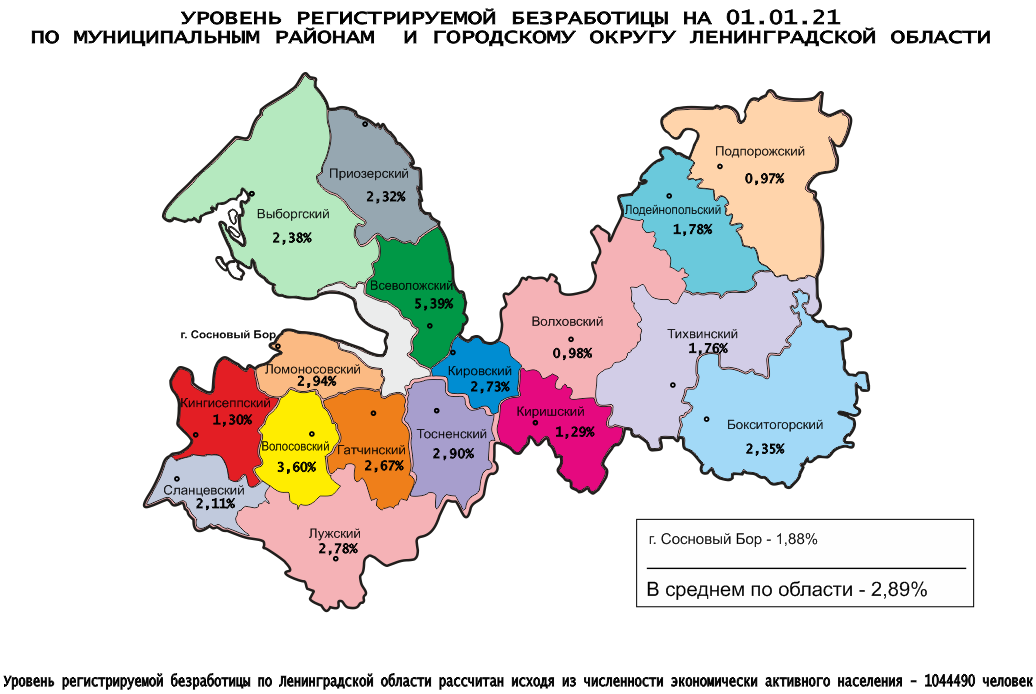 Комитет по труду и занятости населения Ленинградской области (www.job.lenobl.ru). Отдел анализа рынка труда, информации и программ занятостиСанкт-Петербург, Трамвайный пр., д.12, корп.2. Телефон: (812) 539-49-11, факс: (812) 539-47-40. Эл. почта: ktzn_lo@lenreg.ru.Общероссийская база вакансий «Работа в России»: https://trudvsem.ru; Роструд: www.rostrud.infoАДМИНИСТРАЦИЯ ЛЕНИНГРАДСКОЙ ОБЛАСТИ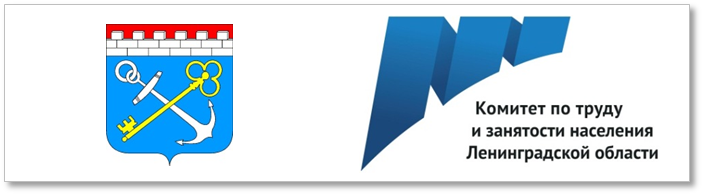 И Н Ф О Р М А Ц И Яо развитии рынка трудаЛенинградской областив декабре 2020 года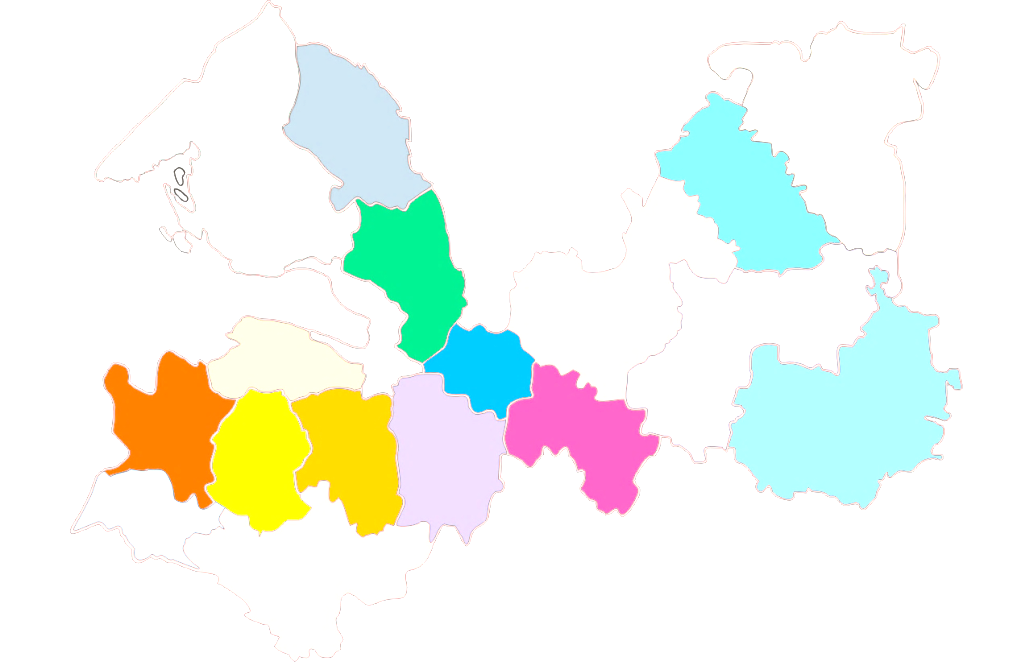 водитель – 1620электрик, электромонтер – 318токарь – 109монтажник – 1226электромонтажник – 312электросварщик –85слесарь – 1045плотник – 286станочник – 59оператор – 909продавец – 267стропальщик – 36швея – 686повар – 246каменщик – 29электрогазосварщик – 602тракторист – 153сварщик – 7машинист – 398маляр, штукатур – 140инженер – 770мастер – 204инспектор – 72врач – 474охранник – 184воспитатель – 64военнослужащий – 296полицейский (следователь) – 161механик – 56медицинская сестра – 287фельдшер – 152администратор – 43педагог (преподаватель, учитель) – 279техник – 130экономист – 29кассир – 229бухгалтер – 129технолог – 25агент – 206менеджер 86рабочие (включая подсобных рабочих, кухонных рабочих, дорожных рабочих, рабочих) – 1415рабочие (включая подсобных рабочих, кухонных рабочих, дорожных рабочих, рабочих) – 1415рабочие (включая подсобных рабочих, кухонных рабочих, дорожных рабочих, рабочих) – 1415уборщик – 597монтер пути – 98горничная – 29стрелок – 419мойщик – 74сортировщик – 28укладчик (упаковщик) – 218животновод – 71сторож (вахтер) – 21грузчик – 144обработчик – 66санитар – 15кладовщик – 134почтальон – 38дворник – 124овощевод – 31Ниже среднеобластного 
(менее 2,89%)Ниже среднеобластного 
(менее 2,89%)Ниже среднеобластного 
(менее 2,89%)Выше среднеобластного (более 2,89%)Выше среднеобластного (более 2,89%)Выше среднеобластного (более 2,89%)№п/пМуниципальныерайоны,городской округУровеньрег. безработицы, %№п/пМуниципальныерайоныУровеньрег. безработицы, %1.Подпорожский 0,971.Тосненский2,902.Волховский0,982.Ломоносовский2,943.Киришский1,293.Волосовский3,604.Кингисеппский 1,304.Всеволожский5,395.Тихвинский1,766.Лодейнопольский 1,787.Сосновоборский г.о.  1,888.Сланцевский2,119.Приозерский 2,3210.Бокситогорский 2,3511.Выборгский2,3812.Гатчинский 2,6713.Кировский 2,7314.Лужский2,78№МуниципальныеНоябрьНоябрьНоябрьДекабрьДекабрьДекабрьДекабрьп/прайоны, городской округКоличествоОбратились за госуслугой по: Обратились за госуслугой по: КоличествоОбратились за госуслугой по:Обратились за госуслугой по:Обратились за госуслугой по:заявлений граждан о предоставлении госуслуг, (ед.)содействию в поиске подходящей работы, (чел.)профориентации, (чел.)заявлений граждан о предоставлении госуслуг, (ед.)содействию в поиске подходящей работы, (чел.)профориентации, (чел.)гр.4:   гр.1, %АВ12346791.Бокситогорский 24720226134126254,32.Волосовский 47715224133113210769,43.Волховский 41727962331422155,94.Всеволожский 13741167152489963830181,15.Выборгский 57046214352322161,86.Гатчинский 68345655860401308125,97.Кингисеппский6671608358134253,78.Киришский 344161982401259669,89.Кировский 453206187174159338,410.Лодейнопольский 2311027174452032,011.Ломоносовский306160382501527281,712.Лужский 62622323340019610263,913.Подпорожский 243831106754527,614.Приозерский 20718909381044,915.Сланцевский 373129106262984270,216.Cосновоборский г.о.346144432121144361,317.Тихвинский 3391933247127272,918.Тосненский 520309663462245766,519.«ЦОПП «Профстандарт»3268-32681692169251,8Итого по Лен.областиИтого по Лен.области116914777458888143595340575,4ЧИСЛЕННОСТЬ ГРАЖДАН, ОБРАТИВШИХСЯ ЗА СОДЕЙСТВИЕМ В ПОИСКЕ ПОДХОДЯЩЕЙ РАБОТЫ, 
ТЕКУЩИЙ СПРОС НА РАБОЧУЮ СИЛУЧИСЛЕННОСТЬ ГРАЖДАН, ОБРАТИВШИХСЯ ЗА СОДЕЙСТВИЕМ В ПОИСКЕ ПОДХОДЯЩЕЙ РАБОТЫ, 
ТЕКУЩИЙ СПРОС НА РАБОЧУЮ СИЛУЧИСЛЕННОСТЬ ГРАЖДАН, ОБРАТИВШИХСЯ ЗА СОДЕЙСТВИЕМ В ПОИСКЕ ПОДХОДЯЩЕЙ РАБОТЫ, 
ТЕКУЩИЙ СПРОС НА РАБОЧУЮ СИЛУЧИСЛЕННОСТЬ ГРАЖДАН, ОБРАТИВШИХСЯ ЗА СОДЕЙСТВИЕМ В ПОИСКЕ ПОДХОДЯЩЕЙ РАБОТЫ, 
ТЕКУЩИЙ СПРОС НА РАБОЧУЮ СИЛУЧИСЛЕННОСТЬ ГРАЖДАН, ОБРАТИВШИХСЯ ЗА СОДЕЙСТВИЕМ В ПОИСКЕ ПОДХОДЯЩЕЙ РАБОТЫ, 
ТЕКУЩИЙ СПРОС НА РАБОЧУЮ СИЛУЧИСЛЕННОСТЬ ГРАЖДАН, ОБРАТИВШИХСЯ ЗА СОДЕЙСТВИЕМ В ПОИСКЕ ПОДХОДЯЩЕЙ РАБОТЫ, 
ТЕКУЩИЙ СПРОС НА РАБОЧУЮ СИЛУЧИСЛЕННОСТЬ ГРАЖДАН, ОБРАТИВШИХСЯ ЗА СОДЕЙСТВИЕМ В ПОИСКЕ ПОДХОДЯЩЕЙ РАБОТЫ, 
ТЕКУЩИЙ СПРОС НА РАБОЧУЮ СИЛУЧИСЛЕННОСТЬ ГРАЖДАН, ОБРАТИВШИХСЯ ЗА СОДЕЙСТВИЕМ В ПОИСКЕ ПОДХОДЯЩЕЙ РАБОТЫ, 
ТЕКУЩИЙ СПРОС НА РАБОЧУЮ СИЛУЧИСЛЕННОСТЬ ГРАЖДАН, ОБРАТИВШИХСЯ ЗА СОДЕЙСТВИЕМ В ПОИСКЕ ПОДХОДЯЩЕЙ РАБОТЫ, 
ТЕКУЩИЙ СПРОС НА РАБОЧУЮ СИЛУЧИСЛЕННОСТЬ ГРАЖДАН, ОБРАТИВШИХСЯ ЗА СОДЕЙСТВИЕМ В ПОИСКЕ ПОДХОДЯЩЕЙ РАБОТЫ, 
ТЕКУЩИЙ СПРОС НА РАБОЧУЮ СИЛУЧИСЛЕННОСТЬ ГРАЖДАН, ОБРАТИВШИХСЯ ЗА СОДЕЙСТВИЕМ В ПОИСКЕ ПОДХОДЯЩЕЙ РАБОТЫ, 
ТЕКУЩИЙ СПРОС НА РАБОЧУЮ СИЛУЧИСЛЕННОСТЬ ГРАЖДАН, ОБРАТИВШИХСЯ ЗА СОДЕЙСТВИЕМ В ПОИСКЕ ПОДХОДЯЩЕЙ РАБОТЫ, 
ТЕКУЩИЙ СПРОС НА РАБОЧУЮ СИЛУЧИСЛЕННОСТЬ ГРАЖДАН, ОБРАТИВШИХСЯ ЗА СОДЕЙСТВИЕМ В ПОИСКЕ ПОДХОДЯЩЕЙ РАБОТЫ, 
ТЕКУЩИЙ СПРОС НА РАБОЧУЮ СИЛУЧИСЛЕННОСТЬ ГРАЖДАН, ОБРАТИВШИХСЯ ЗА СОДЕЙСТВИЕМ В ПОИСКЕ ПОДХОДЯЩЕЙ РАБОТЫ, 
ТЕКУЩИЙ СПРОС НА РАБОЧУЮ СИЛУЧИСЛЕННОСТЬ ГРАЖДАН, ОБРАТИВШИХСЯ ЗА СОДЕЙСТВИЕМ В ПОИСКЕ ПОДХОДЯЩЕЙ РАБОТЫ, 
ТЕКУЩИЙ СПРОС НА РАБОЧУЮ СИЛУЧИСЛЕННОСТЬ ГРАЖДАН, ОБРАТИВШИХСЯ ЗА СОДЕЙСТВИЕМ В ПОИСКЕ ПОДХОДЯЩЕЙ РАБОТЫ, 
ТЕКУЩИЙ СПРОС НА РАБОЧУЮ СИЛУЧИСЛЕННОСТЬ ГРАЖДАН, ОБРАТИВШИХСЯ ЗА СОДЕЙСТВИЕМ В ПОИСКЕ ПОДХОДЯЩЕЙ РАБОТЫ, 
ТЕКУЩИЙ СПРОС НА РАБОЧУЮ СИЛУЧИСЛЕННОСТЬ ГРАЖДАН, ОБРАТИВШИХСЯ ЗА СОДЕЙСТВИЕМ В ПОИСКЕ ПОДХОДЯЩЕЙ РАБОТЫ, 
ТЕКУЩИЙ СПРОС НА РАБОЧУЮ СИЛУЧИСЛЕННОСТЬ ГРАЖДАН, ОБРАТИВШИХСЯ ЗА СОДЕЙСТВИЕМ В ПОИСКЕ ПОДХОДЯЩЕЙ РАБОТЫ, 
ТЕКУЩИЙ СПРОС НА РАБОЧУЮ СИЛУЧИСЛЕННОСТЬ ГРАЖДАН, ОБРАТИВШИХСЯ ЗА СОДЕЙСТВИЕМ В ПОИСКЕ ПОДХОДЯЩЕЙ РАБОТЫ, 
ТЕКУЩИЙ СПРОС НА РАБОЧУЮ СИЛУЧИСЛЕННОСТЬ ГРАЖДАН, ОБРАТИВШИХСЯ ЗА СОДЕЙСТВИЕМ В ПОИСКЕ ПОДХОДЯЩЕЙ РАБОТЫ, 
ТЕКУЩИЙ СПРОС НА РАБОЧУЮ СИЛУЧИСЛЕННОСТЬ ГРАЖДАН, ОБРАТИВШИХСЯ ЗА СОДЕЙСТВИЕМ В ПОИСКЕ ПОДХОДЯЩЕЙ РАБОТЫ, 
ТЕКУЩИЙ СПРОС НА РАБОЧУЮ СИЛУЧИСЛЕННОСТЬ ГРАЖДАН, ОБРАТИВШИХСЯ ЗА СОДЕЙСТВИЕМ В ПОИСКЕ ПОДХОДЯЩЕЙ РАБОТЫ, 
ТЕКУЩИЙ СПРОС НА РАБОЧУЮ СИЛУЧИСЛЕННОСТЬ ГРАЖДАН, ОБРАТИВШИХСЯ ЗА СОДЕЙСТВИЕМ В ПОИСКЕ ПОДХОДЯЩЕЙ РАБОТЫ, 
ТЕКУЩИЙ СПРОС НА РАБОЧУЮ СИЛУЧИСЛЕННОСТЬ ГРАЖДАН, ОБРАТИВШИХСЯ ЗА СОДЕЙСТВИЕМ В ПОИСКЕ ПОДХОДЯЩЕЙ РАБОТЫ, 
ТЕКУЩИЙ СПРОС НА РАБОЧУЮ СИЛУЧИСЛЕННОСТЬ ГРАЖДАН, ОБРАТИВШИХСЯ ЗА СОДЕЙСТВИЕМ В ПОИСКЕ ПОДХОДЯЩЕЙ РАБОТЫ, 
ТЕКУЩИЙ СПРОС НА РАБОЧУЮ СИЛУЧИСЛЕННОСТЬ ГРАЖДАН, ОБРАТИВШИХСЯ ЗА СОДЕЙСТВИЕМ В ПОИСКЕ ПОДХОДЯЩЕЙ РАБОТЫ, 
ТЕКУЩИЙ СПРОС НА РАБОЧУЮ СИЛУЧИСЛЕННОСТЬ ГРАЖДАН, ОБРАТИВШИХСЯ ЗА СОДЕЙСТВИЕМ В ПОИСКЕ ПОДХОДЯЩЕЙ РАБОТЫ, 
ТЕКУЩИЙ СПРОС НА РАБОЧУЮ СИЛУЧИСЛЕННОСТЬ ГРАЖДАН, ОБРАТИВШИХСЯ ЗА СОДЕЙСТВИЕМ В ПОИСКЕ ПОДХОДЯЩЕЙ РАБОТЫ, 
ТЕКУЩИЙ СПРОС НА РАБОЧУЮ СИЛУЧИСЛЕННОСТЬ ГРАЖДАН, ОБРАТИВШИХСЯ ЗА СОДЕЙСТВИЕМ В ПОИСКЕ ПОДХОДЯЩЕЙ РАБОТЫ, 
ТЕКУЩИЙ СПРОС НА РАБОЧУЮ СИЛУТаблица 2Таблица 2Таблица 2Таблица 2Таблица 2Таблица 2Таблица 2Таблица 2Таблица 2№МуниципальныеЧисленность граждан, обратившихся за содействием в поиске подходящей работы:Численность граждан, обратившихся за содействием в поиске подходящей работы:Численность граждан, обратившихся за содействием в поиске подходящей работы:Численность граждан, обратившихся за содействием в поиске подходящей работы:Численность граждан, обратившихся за содействием в поиске подходящей работы:Численность граждан, обратившихся за содействием в поиске подходящей работы:Численность граждан, обратившихся за содействием в поиске подходящей работы:Численность граждан, обратившихся за содействием в поиске подходящей работы:Численность граждан, обратившихся за содействием в поиске подходящей работы:Численность граждан, обратившихся за содействием в поиске подходящей работы:Численность граждан, обратившихся за содействием в поиске подходящей работы:Численность граждан, обратившихся за содействием в поиске подходящей работы:Численность граждан, обратившихся за содействием в поиске подходящей работы:Численность граждан, обратившихся за содействием в поиске подходящей работы:Численность граждан, обратившихся за содействием в поиске подходящей работы:Численность граждан, обратившихся за содействием в поиске подходящей работы:Численность граждан, обратившихся за содействием в поиске подходящей работы:Численность граждан, обратившихся за содействием в поиске подходящей работы:Численность граждан, обратившихся за содействием в поиске подходящей работы:Текущий спрос на рабочуюТекущий спрос на рабочуюТекущий спрос на рабочуюТекущий спрос на рабочуюТекущий спрос на рабочуюТекущий спрос на рабочуюТекущий спрос на рабочуюТекущий спрос на рабочуюТекущий спрос на рабочуюп/прайоны, городской округ Поставлено на учет, (чел.)Поставлено на учет, (чел.)Поставлено на учет, (чел.)Поставлено на учет, (чел.)Поставлено на учет, (чел.)Поставлено на учет, (чел.)Поставлено на учет, (чел.)Поставлено на учет, (чел.)Поставлено на учет, (чел.)Состоит на учете, (чел.)Состоит на учете, (чел.)Состоит на учете, (чел.)Состоит на учете, (чел.)Состоит на учете, (чел.)Состоит на учете, (чел.)Состоит на учете, (чел.)Состоит на учете, (чел.)Состоит на учете, (чел.)Состоит на учете, (чел.)силу (вакансии), (ед.)силу (вакансии), (ед.)силу (вакансии), (ед.)силу (вакансии), (ед.)силу (вакансии), (ед.)силу (вакансии), (ед.)силу (вакансии), (ед.)силу (вакансии), (ед.)силу (вакансии), (ед.)ноябрьноябрьноябрьдекабрьдекабрьдекабрьгр.2:гр.1,%гр.2:гр.1,%гр.2:гр.1,%01.12.202001.12.202001.12.202001.12.202001.01.202101.01.202101.01.202101.01.2021гр.5:гр.4,%гр.5:гр.4,%01.12.202001.12.202001.12.202001.01.202101.01.202101.01.2021гр.8:гр.7,%гр.8:гр.7,%гр.8:гр.7,%АB11122233344445555667778889991.Бокситогорский 20220220212612612662,462,462,476376376376366966966966987,787,7287287287287287287100,0100,02.Волосовский 15215215213213213286,886,886,8102710271027102794994994994992,492,4383383383781781781203,9203,93.Волховский 27927927914214214250,950,950,983983983983966566566566579,379,380480480474074074092,092,04.Всеволожский 11671167116796396396382,582,582,51243312433124331243312527125271252712527100,8100,8251325132513263526352635104,9104,95.Выборгский 46246246232232232269,769,769,73050305030503050276527652765276590,790,713241324132412591259125995,195,16.Гатчинский 45645645640140140187,987,987,94314431443144314412441244124412495,695,617281728172814811481148185,785,77.Кингисеппский 16016016013413413483,883,883,8102110211021102169369369369367,967,982158215821549164916491659,859,88.Киришский 16116116112512512577,677,677,663263263263258358358358392,292,261261261255955955991,391,39.Кировский 20620620615915915977,277,277,21895189518951895175717571757175792,792,712461246124611981198119896,196,110.Лодейнопольский 10210210245454544,144,144,148848848848838038038038077,977,930030030029529529598,398,311.Ломоносовский16016016015215215295,095,095,01509150915091509135013501350135089,589,522012201220121962196219699,899,812.Лужский 22322322319619619687,987,987,91158115811581158111411141114111496,296,2847847847854854854100,8100,813.Подпорожский 83838354545465,165,165,123723723723720720720720787,387,328028028026826826895,795,714.Приозерский 18918918981818142,942,942,9102310231023102392492492492490,390,3630630630670670670106,3106,315.Сланцевский 12912912998989876,076,076,059759759759752252252252287,487,430430430427627627690,890,816.Cосновоборский г.о.14414414411411411479,279,279,286486486486473773773773785,385,318161816181617541754175496,696,617.Тихвинский 19319319312712712765,865,865,892392392392377177177177183,583,578178178173973973994,694,618.Тосненский 30930930922422422472,572,572,52912291229122912255025502550255087,687,612931293129311771177117791,091,0Итого по Ленинградской областиИтого по Ленинградской области47774777477735953595359575,375,375,3356853568535685356853328733287332873328793,393,325564255642556422085220852208586,486,4КОЛИЧЕСТВО ПРЕДПРИЯТИЙ И ДВИЖЕНИЕ ЗАЯВЛЕННЫХ ИМИ ВАКАНСИЙ В МУНИЦИПАЛЬНЫХ РАЙОНАХ И ГОРОДСКОМ ОКРУГЕ  ЛЕНИНГРАДСКОЙ ОБЛАСТИ Таблица 3КОЛИЧЕСТВО ПРЕДПРИЯТИЙ И ДВИЖЕНИЕ ЗАЯВЛЕННЫХ ИМИ ВАКАНСИЙ В МУНИЦИПАЛЬНЫХ РАЙОНАХ И ГОРОДСКОМ ОКРУГЕ  ЛЕНИНГРАДСКОЙ ОБЛАСТИ Таблица 3КОЛИЧЕСТВО ПРЕДПРИЯТИЙ И ДВИЖЕНИЕ ЗАЯВЛЕННЫХ ИМИ ВАКАНСИЙ В МУНИЦИПАЛЬНЫХ РАЙОНАХ И ГОРОДСКОМ ОКРУГЕ  ЛЕНИНГРАДСКОЙ ОБЛАСТИ Таблица 3КОЛИЧЕСТВО ПРЕДПРИЯТИЙ И ДВИЖЕНИЕ ЗАЯВЛЕННЫХ ИМИ ВАКАНСИЙ В МУНИЦИПАЛЬНЫХ РАЙОНАХ И ГОРОДСКОМ ОКРУГЕ  ЛЕНИНГРАДСКОЙ ОБЛАСТИ Таблица 3КОЛИЧЕСТВО ПРЕДПРИЯТИЙ И ДВИЖЕНИЕ ЗАЯВЛЕННЫХ ИМИ ВАКАНСИЙ В МУНИЦИПАЛЬНЫХ РАЙОНАХ И ГОРОДСКОМ ОКРУГЕ  ЛЕНИНГРАДСКОЙ ОБЛАСТИ Таблица 3КОЛИЧЕСТВО ПРЕДПРИЯТИЙ И ДВИЖЕНИЕ ЗАЯВЛЕННЫХ ИМИ ВАКАНСИЙ В МУНИЦИПАЛЬНЫХ РАЙОНАХ И ГОРОДСКОМ ОКРУГЕ  ЛЕНИНГРАДСКОЙ ОБЛАСТИ Таблица 3КОЛИЧЕСТВО ПРЕДПРИЯТИЙ И ДВИЖЕНИЕ ЗАЯВЛЕННЫХ ИМИ ВАКАНСИЙ В МУНИЦИПАЛЬНЫХ РАЙОНАХ И ГОРОДСКОМ ОКРУГЕ  ЛЕНИНГРАДСКОЙ ОБЛАСТИ Таблица 3КОЛИЧЕСТВО ПРЕДПРИЯТИЙ И ДВИЖЕНИЕ ЗАЯВЛЕННЫХ ИМИ ВАКАНСИЙ В МУНИЦИПАЛЬНЫХ РАЙОНАХ И ГОРОДСКОМ ОКРУГЕ  ЛЕНИНГРАДСКОЙ ОБЛАСТИ Таблица 3КОЛИЧЕСТВО ПРЕДПРИЯТИЙ И ДВИЖЕНИЕ ЗАЯВЛЕННЫХ ИМИ ВАКАНСИЙ В МУНИЦИПАЛЬНЫХ РАЙОНАХ И ГОРОДСКОМ ОКРУГЕ  ЛЕНИНГРАДСКОЙ ОБЛАСТИ Таблица 3КОЛИЧЕСТВО ПРЕДПРИЯТИЙ И ДВИЖЕНИЕ ЗАЯВЛЕННЫХ ИМИ ВАКАНСИЙ В МУНИЦИПАЛЬНЫХ РАЙОНАХ И ГОРОДСКОМ ОКРУГЕ  ЛЕНИНГРАДСКОЙ ОБЛАСТИ Таблица 3КОЛИЧЕСТВО ПРЕДПРИЯТИЙ И ДВИЖЕНИЕ ЗАЯВЛЕННЫХ ИМИ ВАКАНСИЙ В МУНИЦИПАЛЬНЫХ РАЙОНАХ И ГОРОДСКОМ ОКРУГЕ  ЛЕНИНГРАДСКОЙ ОБЛАСТИ Таблица 3КОЛИЧЕСТВО ПРЕДПРИЯТИЙ И ДВИЖЕНИЕ ЗАЯВЛЕННЫХ ИМИ ВАКАНСИЙ В МУНИЦИПАЛЬНЫХ РАЙОНАХ И ГОРОДСКОМ ОКРУГЕ  ЛЕНИНГРАДСКОЙ ОБЛАСТИ Таблица 3КОЛИЧЕСТВО ПРЕДПРИЯТИЙ И ДВИЖЕНИЕ ЗАЯВЛЕННЫХ ИМИ ВАКАНСИЙ В МУНИЦИПАЛЬНЫХ РАЙОНАХ И ГОРОДСКОМ ОКРУГЕ  ЛЕНИНГРАДСКОЙ ОБЛАСТИ Таблица 3КОЛИЧЕСТВО ПРЕДПРИЯТИЙ И ДВИЖЕНИЕ ЗАЯВЛЕННЫХ ИМИ ВАКАНСИЙ В МУНИЦИПАЛЬНЫХ РАЙОНАХ И ГОРОДСКОМ ОКРУГЕ  ЛЕНИНГРАДСКОЙ ОБЛАСТИ Таблица 3КОЛИЧЕСТВО ПРЕДПРИЯТИЙ И ДВИЖЕНИЕ ЗАЯВЛЕННЫХ ИМИ ВАКАНСИЙ В МУНИЦИПАЛЬНЫХ РАЙОНАХ И ГОРОДСКОМ ОКРУГЕ  ЛЕНИНГРАДСКОЙ ОБЛАСТИ Таблица 3КОЛИЧЕСТВО ПРЕДПРИЯТИЙ И ДВИЖЕНИЕ ЗАЯВЛЕННЫХ ИМИ ВАКАНСИЙ В МУНИЦИПАЛЬНЫХ РАЙОНАХ И ГОРОДСКОМ ОКРУГЕ  ЛЕНИНГРАДСКОЙ ОБЛАСТИ Таблица 3КОЛИЧЕСТВО ПРЕДПРИЯТИЙ И ДВИЖЕНИЕ ЗАЯВЛЕННЫХ ИМИ ВАКАНСИЙ В МУНИЦИПАЛЬНЫХ РАЙОНАХ И ГОРОДСКОМ ОКРУГЕ  ЛЕНИНГРАДСКОЙ ОБЛАСТИ Таблица 3КОЛИЧЕСТВО ПРЕДПРИЯТИЙ И ДВИЖЕНИЕ ЗАЯВЛЕННЫХ ИМИ ВАКАНСИЙ В МУНИЦИПАЛЬНЫХ РАЙОНАХ И ГОРОДСКОМ ОКРУГЕ  ЛЕНИНГРАДСКОЙ ОБЛАСТИ Таблица 3КОЛИЧЕСТВО ПРЕДПРИЯТИЙ И ДВИЖЕНИЕ ЗАЯВЛЕННЫХ ИМИ ВАКАНСИЙ В МУНИЦИПАЛЬНЫХ РАЙОНАХ И ГОРОДСКОМ ОКРУГЕ  ЛЕНИНГРАДСКОЙ ОБЛАСТИ Таблица 3КОЛИЧЕСТВО ПРЕДПРИЯТИЙ И ДВИЖЕНИЕ ЗАЯВЛЕННЫХ ИМИ ВАКАНСИЙ В МУНИЦИПАЛЬНЫХ РАЙОНАХ И ГОРОДСКОМ ОКРУГЕ  ЛЕНИНГРАДСКОЙ ОБЛАСТИ Таблица 3КОЛИЧЕСТВО ПРЕДПРИЯТИЙ И ДВИЖЕНИЕ ЗАЯВЛЕННЫХ ИМИ ВАКАНСИЙ В МУНИЦИПАЛЬНЫХ РАЙОНАХ И ГОРОДСКОМ ОКРУГЕ  ЛЕНИНГРАДСКОЙ ОБЛАСТИ Таблица 3КОЛИЧЕСТВО ПРЕДПРИЯТИЙ И ДВИЖЕНИЕ ЗАЯВЛЕННЫХ ИМИ ВАКАНСИЙ В МУНИЦИПАЛЬНЫХ РАЙОНАХ И ГОРОДСКОМ ОКРУГЕ  ЛЕНИНГРАДСКОЙ ОБЛАСТИ Таблица 3КОЛИЧЕСТВО ПРЕДПРИЯТИЙ И ДВИЖЕНИЕ ЗАЯВЛЕННЫХ ИМИ ВАКАНСИЙ В МУНИЦИПАЛЬНЫХ РАЙОНАХ И ГОРОДСКОМ ОКРУГЕ  ЛЕНИНГРАДСКОЙ ОБЛАСТИ Таблица 3КОЛИЧЕСТВО ПРЕДПРИЯТИЙ И ДВИЖЕНИЕ ЗАЯВЛЕННЫХ ИМИ ВАКАНСИЙ В МУНИЦИПАЛЬНЫХ РАЙОНАХ И ГОРОДСКОМ ОКРУГЕ  ЛЕНИНГРАДСКОЙ ОБЛАСТИ Таблица 3КОЛИЧЕСТВО ПРЕДПРИЯТИЙ И ДВИЖЕНИЕ ЗАЯВЛЕННЫХ ИМИ ВАКАНСИЙ В МУНИЦИПАЛЬНЫХ РАЙОНАХ И ГОРОДСКОМ ОКРУГЕ  ЛЕНИНГРАДСКОЙ ОБЛАСТИ Таблица 3КОЛИЧЕСТВО ПРЕДПРИЯТИЙ И ДВИЖЕНИЕ ЗАЯВЛЕННЫХ ИМИ ВАКАНСИЙ В МУНИЦИПАЛЬНЫХ РАЙОНАХ И ГОРОДСКОМ ОКРУГЕ  ЛЕНИНГРАДСКОЙ ОБЛАСТИ Таблица 3КОЛИЧЕСТВО ПРЕДПРИЯТИЙ И ДВИЖЕНИЕ ЗАЯВЛЕННЫХ ИМИ ВАКАНСИЙ В МУНИЦИПАЛЬНЫХ РАЙОНАХ И ГОРОДСКОМ ОКРУГЕ  ЛЕНИНГРАДСКОЙ ОБЛАСТИ Таблица 3КОЛИЧЕСТВО ПРЕДПРИЯТИЙ И ДВИЖЕНИЕ ЗАЯВЛЕННЫХ ИМИ ВАКАНСИЙ В МУНИЦИПАЛЬНЫХ РАЙОНАХ И ГОРОДСКОМ ОКРУГЕ  ЛЕНИНГРАДСКОЙ ОБЛАСТИ Таблица 3КОЛИЧЕСТВО ПРЕДПРИЯТИЙ И ДВИЖЕНИЕ ЗАЯВЛЕННЫХ ИМИ ВАКАНСИЙ В МУНИЦИПАЛЬНЫХ РАЙОНАХ И ГОРОДСКОМ ОКРУГЕ  ЛЕНИНГРАДСКОЙ ОБЛАСТИ Таблица 3КОЛИЧЕСТВО ПРЕДПРИЯТИЙ И ДВИЖЕНИЕ ЗАЯВЛЕННЫХ ИМИ ВАКАНСИЙ В МУНИЦИПАЛЬНЫХ РАЙОНАХ И ГОРОДСКОМ ОКРУГЕ  ЛЕНИНГРАДСКОЙ ОБЛАСТИ Таблица 3КОЛИЧЕСТВО ПРЕДПРИЯТИЙ И ДВИЖЕНИЕ ЗАЯВЛЕННЫХ ИМИ ВАКАНСИЙ В МУНИЦИПАЛЬНЫХ РАЙОНАХ И ГОРОДСКОМ ОКРУГЕ  ЛЕНИНГРАДСКОЙ ОБЛАСТИ Таблица 3КОЛИЧЕСТВО ПРЕДПРИЯТИЙ И ДВИЖЕНИЕ ЗАЯВЛЕННЫХ ИМИ ВАКАНСИЙ В МУНИЦИПАЛЬНЫХ РАЙОНАХ И ГОРОДСКОМ ОКРУГЕ  ЛЕНИНГРАДСКОЙ ОБЛАСТИ Таблица 3№ п/пМуниципальныерайоны, городской округк-во работодателей,к-во работодателей,количество вакансий,ед.количество вакансий,ед.количество вакансий,ед.количество вакансий,ед.количество вакансий,ед.количество вакансий,ед.кол-во вакансий, срок жизни которыхкол-во вакансий, срок жизни которыхкол-во вакансий, срок жизни которыхкол-во вакансий, срок жизни которыхкол-во вакансий, ед.кол-во вакансий, ед.кол-во вакансий, ед.кол-во вакансий, ед.кол-вовакансий,кол-вовакансий,кол-воспец-тей,кол-воспец-тей,кол-воспец-тей,кол-вовакансий,кол-вовакансий,кол-вовакансий,кол-вовакансий,кол-вовакансий,кол-во незанятых гражданкол-во незанятых гражданкол-во незанятых гражданкол-во незанятых граждан№ п/пМуниципальныерайоны, городской округпредост. вак.,ед.предост. вак.,ед.на
 01.12.20на
 01.12.20на
 01.12.20на 01.01.21на 01.01.21на 01.01.21от 1 дня  до 3-х  м-цевот 1 дня  до 3-х  м-цевболее 3-х м-цевболее 3-х м-цевна раб. проф.на раб. проф.на раб. проф.на долж. служ.по которым указана зарплатапо которым указана зарплатапо кот. даны вакансиипо кот. даны вакансиипо кот. даны вакансиизаявлен.за декабрьзаявлен.за декабрьснятых за декабрьпрошедших за декабрьпрошедших за декабрь чел.на 1 вакансию чел.на 1 вакансию чел.на 1 вакансию чел.на 1 вакансиюАВ1122233344556667889991010111212131313131.Бокситогорский 585828728728728728728720120186861811811811062872871121121121771771774644642,32,32,32,32.Волосовский 69693833833837817817815825821991996356356351467817811491491495455451479289281,21,21,21,23.Волховский 1051058048048047407407404854852552554664664662747407401631631632572573221 0611 0610,90,90,90,94.Всеволожский 2652652 5132 5132 5132 6352 6352 6358818811 7541 7541 9381 9381 9386972 6352 6353133133132902901682 8032 8034,64,64,64,65.Выборгский 1081081 3241 3241 3241 2591 2591 2591 2591 259009189189183411 2591 2592072072077917918562 1152 1152,12,12,12,16.Гатчинский 1821821 7281 7281 7281 4811 4811 4814404401 0411 0411 0951 0951 0953861 4811 4812272272271651654121 8931 8932,72,72,72,77.Кингисеппский 1731738 2158 2158 2154 9164 9164 9161 3161 3163 6003 6003 7053 7053 7051 2114 9164 9162952952953263263 6258 5418 5410,10,10,10,18.Киришский 737361261261255955955952552534343153153152445595591271271271491492027617611,01,01,01,09.Кировский 1181181 2461 2461 2461 1981 1981 1982142149849848278278273711 1981 19823423423475751231 3211 3211,51,51,51,510.Лодейнопольский 444430030030029529529547472482481531531531422952959797976767723673671,21,21,21,211.Ломоносовский 87872 2012 2012 2012 1962 1962 1966816811 5151 5151 8301 8301 8303662 1962 1961851851851591591642 3602 3600,60,60,60,612.Лужский 1201208478478478548548544084084464465535535533018548542412412412042041971 0511 0511,31,31,31,313.Подпорожский 40402802802802682682681461461221221631631631052682687878781041041163843840,70,70,70,714.Приозерский 73736306306306706706703903902802804434434432276706701751751752742742349049041,21,21,21,215.Сланцевский 32323043043042762762762172175959181181181952762767272725656843603601,81,81,81,816.Cосновоборский г.о.1111111 8161 8161 8161 7541 7541 7548208209349341 2091 2091 2095451 7541 7542152152151941942562 0102 0100,40,40,40,417.Тихвинский 95957817817817397397392892894504504474474472927397391931931931761762189579571,01,01,01,018.Тосненский 1641641 2931 2931 2931 1771 1771 1778428423353358038038033741 1771 1772502502507007008181 9951 9952,12,12,12,1Итого по Ленинградской областиИтого по Ленинградской области191719172556425564255642208522085220859743974312342123421586215862158626223220852208510681068106847094709819130275302751,51,51,51,51,61,6БЕЗРАБОТНЫЕ, УРОВЕНЬ РЕГИСТРИРУЕМОЙ БЕЗРАБОТИЦЫБЕЗРАБОТНЫЕ, УРОВЕНЬ РЕГИСТРИРУЕМОЙ БЕЗРАБОТИЦЫБЕЗРАБОТНЫЕ, УРОВЕНЬ РЕГИСТРИРУЕМОЙ БЕЗРАБОТИЦЫБЕЗРАБОТНЫЕ, УРОВЕНЬ РЕГИСТРИРУЕМОЙ БЕЗРАБОТИЦЫБЕЗРАБОТНЫЕ, УРОВЕНЬ РЕГИСТРИРУЕМОЙ БЕЗРАБОТИЦЫБЕЗРАБОТНЫЕ, УРОВЕНЬ РЕГИСТРИРУЕМОЙ БЕЗРАБОТИЦЫБЕЗРАБОТНЫЕ, УРОВЕНЬ РЕГИСТРИРУЕМОЙ БЕЗРАБОТИЦЫБЕЗРАБОТНЫЕ, УРОВЕНЬ РЕГИСТРИРУЕМОЙ БЕЗРАБОТИЦЫБЕЗРАБОТНЫЕ, УРОВЕНЬ РЕГИСТРИРУЕМОЙ БЕЗРАБОТИЦЫБЕЗРАБОТНЫЕ, УРОВЕНЬ РЕГИСТРИРУЕМОЙ БЕЗРАБОТИЦЫБЕЗРАБОТНЫЕ, УРОВЕНЬ РЕГИСТРИРУЕМОЙ БЕЗРАБОТИЦЫБЕЗРАБОТНЫЕ, УРОВЕНЬ РЕГИСТРИРУЕМОЙ БЕЗРАБОТИЦЫТаблица 4Таблица 4Таблица 4Таблица 4Таблица 4Таблица 4Таблица 4Таблица 4Таблица 4Таблица 4Таблица 4Таблица 4№МуниципальныеБезработные:Безработные:Безработные:Безработные:Безработные:Безработные:Безработные:Уровень регистрируемой  безработицы, (%)Уровень регистрируемой  безработицы, (%)Уровень регистрируемой  безработицы, (%)п/п районы, городской округПоставлено на учет, (чел.)Поставлено на учет, (чел.)Поставлено на учет, (чел.)Поставлено на учет, (чел.)Состоит на учете, (чел.)Состоит на учете, (чел.)Состоит на учете, (чел.)ноябрьдекабрьгр.2:гр1,%гр.2:гр1,%01.12.202001.01.2021гр.5:гр.4,%01.12.202001.01.2021гр.8-гр.7, п/пАB12334567891.Бокситогорский111153137,866066065799,52,362,35-0,012.Волосовский95140147,494194192998,73,643,60-0,053.Волховский68150220,6542542579106,80,920,980,064.Всеволожский9041059117,1108601086011090102,15,285,390,115.Выборгский325353108,627052705254894,22,522,38-0,156.Гатчинский347374107,839643964390598,52,712,67-0,047.Кингисеппский7893119,286086056765,91,971,30-0,678.Киришский70110157,155955952994,61,361,29-0,079.Кировский162164101,216271627154795,12,872,73-0,1410.Лодейнопольский5051102,038438430579,42,251,78-0,4611.Ломоносовский13713397,114421442129089,53,282,94-0,3512.Лужский138174126,19989981065106,72,612,780,1813.Подпорожский3335106,118818817593,11,040,97-0,0714.Приозерский93103110,887987980591,62,542,32-0,2115.Сланцевский69112162,350350348195,62,212,11-0,1016.Cосновоборский г.о.837489,271571570097,91,921,88-0,0417.Тихвинский11311097,380680671488,61,991,76-0,2318.Тосненский25218874,625092509228391,03,192,90-0,29Итого по Ленинградской областиИтого по Ленинградской области31283576114,331142311423016996,92,982,89-0,09№п/пМоногородаКоличество безработных граждан, чел.Количество безработных граждан, чел.Уровень регистрируемой безработицы, %Уровень регистрируемой безработицы, %Количество вакансий, ед.Количество вакансий, ед.Количество безработных на одну вакансию, чел.Количество безработных на одну вакансию, чел.01.12.202001.01.202101.12.202001.01.202101.12.202001.01.202101.12.202001.01.20211.г. Пикалево1852041,731,911581531,21,32.г. Сланцы4164092,302,262442251,71,83.г. Сясьстрой971001,141,18105790,91,3СОЦИАЛЬНЫЕ ВЫПЛАТЫ В ВИДЕ ПОСОБИЯ ПО БЕЗРАБОТИЦЕСОЦИАЛЬНЫЕ ВЫПЛАТЫ В ВИДЕ ПОСОБИЯ ПО БЕЗРАБОТИЦЕСОЦИАЛЬНЫЕ ВЫПЛАТЫ В ВИДЕ ПОСОБИЯ ПО БЕЗРАБОТИЦЕСОЦИАЛЬНЫЕ ВЫПЛАТЫ В ВИДЕ ПОСОБИЯ ПО БЕЗРАБОТИЦЕСОЦИАЛЬНЫЕ ВЫПЛАТЫ В ВИДЕ ПОСОБИЯ ПО БЕЗРАБОТИЦЕСОЦИАЛЬНЫЕ ВЫПЛАТЫ В ВИДЕ ПОСОБИЯ ПО БЕЗРАБОТИЦЕСОЦИАЛЬНЫЕ ВЫПЛАТЫ В ВИДЕ ПОСОБИЯ ПО БЕЗРАБОТИЦЕСОЦИАЛЬНЫЕ ВЫПЛАТЫ В ВИДЕ ПОСОБИЯ ПО БЕЗРАБОТИЦЕСОЦИАЛЬНЫЕ ВЫПЛАТЫ В ВИДЕ ПОСОБИЯ ПО БЕЗРАБОТИЦЕСОЦИАЛЬНЫЕ ВЫПЛАТЫ В ВИДЕ ПОСОБИЯ ПО БЕЗРАБОТИЦЕТаблица 5Таблица 5Таблица 5№п/пМуниципальныерайоны, городской округНазначены социальные выплаты в виде пособия по безработице, чел.Назначены социальные выплаты в виде пособия по безработице, чел.Назначены социальные выплаты в виде пособия по безработице, чел.Получали социальные выплаты в виде пособия по безработице, чел.Получали социальные выплаты в виде пособия по безработице, чел.Получали социальные выплаты в виде пособия по безработице, чел.Получали социальные выплаты в виде пособия по безработице, чел.Получали социальные выплаты в виде пособия по безработице, чел.Получали социальные выплаты в виде пособия по безработице, чел.ноябрьдекабрьгр.2:гр.1, %01.12.202001.01.202101.01.202101.01.2021гр.5:гр.4, %гр.5:гр.4, %АB1234555661.Бокситогорский 111153137,8427474474474111,0111,02.Волосовский 95140147,448044644644692,992,93.Волховский 68150220,6374382382382102,1102,14.Всеволожский 9041059117,1406537283728372891,791,75.Выборгский 325353108,6137312811281128193,393,36.Гатчинский 347374107,8164514771477147789,889,87.Кингисеппский 7893119,239130730730778,578,58.Киришский 70110157,135033733733796,396,39.Кировский 162164101,270160460460486,286,210.Лодейнопольский 5051102,024820720720783,583,511.Ломоносовский 13713397,165758658658689,289,212.Лужский 138174126,1625648648648103,7103,713.Подпорожский 3335106,114513713713794,594,514.Приозерский 93103110,845040040040088,988,915.Сланцевский 69112162,3352356356356101,1101,116.Cосновоборский г.о.837489,231828228228288,788,717.Тихвинский 11311097,352849049049092,892,818.Тосненский 25218874,6111495495495485,685,6Итого по Ленинградской областиИтого по Ленинградской области31283576114,31424313096130961309691,991,9ТРУДОУСТРОЙСТВО ИЩУЩИХ И БЕЗРАБОТНЫХ ГРАЖДАНТРУДОУСТРОЙСТВО ИЩУЩИХ И БЕЗРАБОТНЫХ ГРАЖДАНТРУДОУСТРОЙСТВО ИЩУЩИХ И БЕЗРАБОТНЫХ ГРАЖДАНТРУДОУСТРОЙСТВО ИЩУЩИХ И БЕЗРАБОТНЫХ ГРАЖДАНТРУДОУСТРОЙСТВО ИЩУЩИХ И БЕЗРАБОТНЫХ ГРАЖДАНТРУДОУСТРОЙСТВО ИЩУЩИХ И БЕЗРАБОТНЫХ ГРАЖДАНТРУДОУСТРОЙСТВО ИЩУЩИХ И БЕЗРАБОТНЫХ ГРАЖДАНТРУДОУСТРОЙСТВО ИЩУЩИХ И БЕЗРАБОТНЫХ ГРАЖДАНТРУДОУСТРОЙСТВО ИЩУЩИХ И БЕЗРАБОТНЫХ ГРАЖДАНТРУДОУСТРОЙСТВО ИЩУЩИХ И БЕЗРАБОТНЫХ ГРАЖДАНТРУДОУСТРОЙСТВО ИЩУЩИХ И БЕЗРАБОТНЫХ ГРАЖДАНТаблица 6Таблица 6Таблица 6Таблица 6Таблица 6Таблица 6Таблица 6Таблица 6Таблица 6Таблица 6Таблица 6№МуниципальныеМуниципальныеТрудоустроено:Трудоустроено:Трудоустроено:Трудоустроено:Трудоустроено:Трудоустроено:Трудоустроено:Трудоустроено:п/прайоны, городской округ районы, городской округ всего, чел.всего, чел.всего, чел.всего, чел.в т. ч. безработных, чел.в т. ч. безработных, чел.в т. ч. безработных, чел.в т. ч. безработных, чел.ноябрьдекабрьдекабрьгр.2:гр.1,%ноябрьноябрьдекабрьгр.5:гр.4,%АBB122344561.1.Бокситогорский 9999995151,558333356,92.2.Волосовский 7878783544,956323257,13.3.Волховский 7373735980,857565698,24.4.Всеволожский 75675675642556,261940540565,45.5.Выборгский 15615615612781,415212312380,96.6.Гатчинский 25025025022088,022919719786,07.7.Кингисеппский 1001001006262,084616172,68.8.Киришский 8484844756,065454569,29.9.Кировский 14714714712484,4107113113105,610.10.Лодейнопольский 30303058193,3255757228,011.11.Ломоносовский 11511511511499,198100100102,012.12.Лужский 8181815061,775444458,713.13.Подпорожский 2222221986,4131515115,414.14.Приозерский 51515170137,3496969140,815.15.Сланцевский 5151514588,246404087,016.16.Cосновоборский г.о.878787162186,2363737102,817.17.Тихвинский 9292926671,790646471,118.18.Тосненский 16316316314589,015712912982,2Итого по Ленинградской областиИтого по Ленинградской областиИтого по Ленинградской области243524352435187977,220161620162080,4